Письменное согласие на обработку персональных данныхнесовершеннолетнего участника конкурсаЯ,документ, удостоверяющий личность - паспорт ______________________________ выдан ______________________________________________________________________________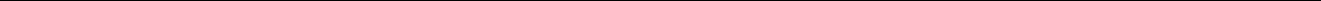 как родитель/законный представитель своего несовершеннолетнего ребёнка,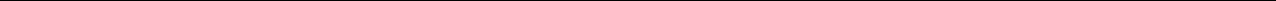 даю согласие на обработку его персональных данных БПОУ ВО «Вологодский областной колледж искусств»:фамилия, имя, отчество;дата и место рождения;образование;место регистрации и место фактического проживания;паспортные данные;результаты участия в конкурсе-фестивале;фото и видео материалы мероприятий конкурса-фестиваля.Вышеуказанные персональные данные представлены с целью использования в работе по организации, подготовке и проведению III Международного конкурса-фестиваля искусств «Рождественские огни», учрежденного Департаментом культуры и туризма Вологодской области, Вологодской митрополией Русской Православной Церкви (Московский Патриархат) и Администрацией города Вологды.- вышеуказанными персональными данными могут быть совершены следующие действия: сбор, запись, систематизацию, хранение, уточнение (обновление, изменение), извлечение, использование, передачу, обезличивание, блокирование, удаление, уничтожение.- согласен/согласна, что обработка персональных данных может осуществляться как с использованием автоматизированных средств, так и без использования таких средств.	Обработка персональных данных осуществляется в соответствии с нормами Федерального закона от 27.07.2006 №152-ФЗ «О персональных данных».	Данное Согласие на обработку персональных данных действует с даты подписания настоящего согласия до достижения целей, указанных в данном согласии.	Основание для законного представительства интересов несовершеннолетнего: свидетельство о рождении или паспорт.                   _________________/ _______________                             (подпись)	     (расшифровка)«___» ____________ 2022 годаСОГЛАСИЕ  законного представителя на обработку персональных данных, разрешенных субъектом персональных данных для распространения (несовершеннолетнего участника)(номер телефона, адрес регистрации или адрес электронной почты)настоящим даю согласие бюджетному профессиональному образовательному учреждению Вологодской области «Вологодский областной колледж искусств» (далее – Оператор) (160014, Вологодская область, город Вологда, улица Горького, 105, ОГРН 1023500897078, ИНН 3525048819, КПП 352501001) на распространение персональных данных моего несовершеннолетнего ребенка для участия в III Международном конкурсе-фестивале искусств «Рождественские огни» с целью размещения информации о несовершеннолетнем участнике на официальных сайтах Вологодской митрополии Русской Православной Церкви (https://vologda-mitropolia.ru/), Департамента культуры и туризма области (https://depcult.gov35.ru/), Администрации города Вологды (http://vologda-portal.ru/o_gorode/), БПОУ ВО «Вологодский областной колледж искусств» (https://muscollege.ru/), официальном портале «Культура в Вологодской области» (http://cultinfo.ru/), официальном портале Правительства Вологодской области (http://vologda-oblast.ru/), на официальных страницах в социальных сетях вышеуказанных организаций, включающих фамилию, имя, отчество (при наличии), место учебы, пол, дата рождения, сведения о месте учебы, результаты участия в конкурсе, биометрические персональные данные (Фото- и видео- изображения).Персональные данные, для распространения которых устанавливаются условия и запреты (при наличии): ___________________________________________перечень условий и запретов для распространения персональных данных (при наличии):________________________________________________________________Условия, при которых полученные персональные данные могут передаваться БПОУ ВО «Вологодский областной колледж искусств» только по его внутренней сети, обеспечивающей доступ к информации лишь для строго определенных сотрудников, либо с использованием информационно-телекоммуникационных сетей, либо без передачи полученных персональных данных (при наличии): ______________________________________________________________________________Настоящее согласие дано мной добровольно и действует с «___» ____________ 20___ г. по «___» _____________ 20__ г.Оставляю за собой право потребовать прекратить распространять персональные данные. В случае получения требования Оператор обязан немедленно прекратить распространять персональные данные, а также сообщить перечень третьих лиц, которым персональные данные были переданы.«__» ______________ 20____ г.                                         ____________/___________                                                                                               подпись             расшифровкаЯ,_______________________________________________________________________(фамилия, имя, отчество (при наличии))____________________________________________________________________